Муниципальное бюджетное дошкольное образовательное учреждение детский сад № 1 «Сказка» Паспортфизкультурного зала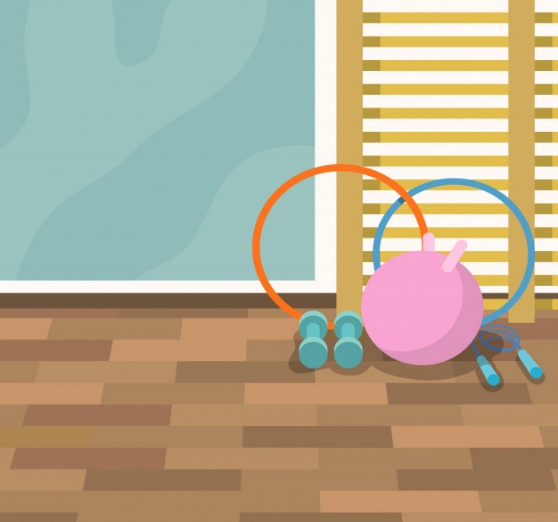 Инструктор по физической культуреИлибаева Н.В.Данилов, 2022ОБЩИЕ СВЕДЕНИЯФизкультурный зал МБДОУ детского сада  №1 «Сказка» расположен на первом этаже 2-х этажного здания. Освещение зала – люминесцентное. Имеются два выхода, на окнах решеток нет; установлена система противопожарной безопасности.Физкультурный зал предназначен для проведения физкультурно -оздоровительной работы с детьми (ООД, спортивных развлечений, подвижных игр, индивидуальной работы с детьми и кружковой деятельности); приобщению детей к здоровому образу жизни.	       Зал отвечает педагогическим, санитарно-гигиеническим, лечебно-профилактическим нормам: эффективная вентиляция; достаточная освещенность; благоприятный уровень температуры и воздуха; поддерживается чистота и порядок, соблюдается график проветривания и влажной уборки.Физкультурный зал работает по плану, согласованному с администрацией ДОУ.Физкультурный зал оснащен оборудованием и инвентарем в соответствии с ФГОС для развития физических качеств и оздоровления дошкольников.Целью функционирования физкультурного зала является создание условий для сохранения и укрепления здоровья детей, для реализации их потребности в двигательной активности, обеспечения физической подготовленности каждого ребенка. Задачи физкультурно-оздоровительной работы в детском саду: охрана и укрепление здоровья детей, закаливание детского организма;                                                                                                              создание необходимой учебно-материальной базы и санитарно - гигиенических условий для формирования жизненно необходимых умений и навыков детей дошкольного возраста в соответствии с их индивидуальными и возрастными особенностями для развития физических качеств развитие физических качеств;                                                                                                                                                   воспитание потребности в здоровом образе жизни;                                      обеспечение физического, психического благополучия, эмоционального комфорта;                                                                       формирование правильной осанки;                                                                 воспитание нравственно-волевых черт личности, активности, самостоятельности;                                                                                              формирование первоначальных представлений и умений в спортивных играх и упражнениях;                                                                     побуждение к проявлению творчества в двигательной деятельности. ФОРМЫ РАБОТЫФизкультурные занятия во всех возрастных группах.Индивидуальная работа с детьми. Спортивные досуги, праздники и развлечения.Дополнительные занятия, кружковая работа. РЕЖИМ РАБОТЫ СПОРТИВНОГО ЗАЛАЕжедневно в соответствии с сеткой занятий.  Культурно-досуговые мероприятия в соответствии с годовым планом работы ДОУ. ПРОВЕТРИВАНИЕ ФИЗКУЛЬТУРНОГО ЗАЛАПервое проветривание производится с 7.30 до 8.00. Затем все последующие мероприятия по проветриванию осуществляются в соответствии с сеткой занятий, в перерывах между ними.ВЛАЖНАЯ УБОРКАФИЗКУЛЬТУРНОГО ЗАЛАПыль -    8.40 - 9.00 Полы - влажная уборка   между занятиямиГенеральная уборка -1 раз в неделюНОРМАТИВНЫЕ ДОКУМЕНТЫПЕРЕЧЕНЬ ОСНОВНОГО ОБОРУДОВАНИЯ (ПРЕДМЕТОВ МЕБЕЛИ, ДОПОЛНИТЕЛЬНЫХ СРЕДСТВ ДИЗАЙНА). ПЕРЕЧЕНЬ СПОРТИВНОГО ИНВЕНТАРЯОБЩИЕ ОСНОВАНИЯ ПОДБОРА ФИЗКУЛЬТУРНОГО ОБОРУДОВАНИЯ  Подбор оборудования определяется задачами как физического, так и всестороннего воспитания детей. В детском саду имеется достаточное количество физкультурного оборудования для обеспечения детей благоприятным уровнем двигательной активности в процессе разных форм физического воспитания дошкольников. Многообразие оборудования и пособий дает возможность продуктивно его использовать в разных видах занятий по физической культуре, при этом создавая их вариативное содержание для развития произвольности движений детей, их самостоятельности и творческих замыслов. Оборудование (размеры, габариты и вес предметов) соответствует возрастным особенностям детей и их антропометрическим показателям. Количество оборудования определяется из расчета активного участия всех детей в процессе разных форм двигательной активности. Габариты и вес переносного оборудования соразмерены с возможностями детей.        Одним из важных требований к отбору оборудования является обеспечение безопасности детей при его использовании. Каждое пособие устойчивое и прочное. С целью обеспечения страховки, предотвращения травматизма у детей во время занятий по физической культуре имеются хорошие крепления и гимнастические маты.  Материалы, из которых изготовлено оборудование отвечают гигиеническим требованиям, экологически чистые и прочные.      Разнообразие форм, цвета физкультурного оборудования способствует воспитанию художественного вкуса у детей. Комплектование оборудования производилось в соответствии с разными видами движений, физических упражнений, подвижных и спортивных игр. С помощью оборудования и пособий обеспечивается правильное выполнение разнообразных комплексов физических упражнений (общеразвивающих, упражнений в основных видах движений), а также целенаправленное формирование различных физических качеств (ловкости, гибкости, силы, выносливости, скоростных и скоростно-силовых качеств).        Большинство физкультурных пособий используется детьми в процессе выполнения физических упражнений и подвижных игр. Поэтому в комплекты оборудования входят самые разнообразные предметы: крупногабаритные (гимнастические скамейки, лестницы, и др.), переносные и стационарные, изготовленные из разных материалов (дерева, резины, пластмассы и т. п.), мелкие (резиновые кольца, мячи, шары, обручи и т.п.).      Наличие в комплектах разнообразного оборудования обусловлено спецификой построения и содержания разных видов занятий по физической культуре (занятие по физической культуре, игры и упражнения на воздухе и в помещении, физкультурные досуги и праздники).     Для рациональной организации двигательной активности детей дошкольного возраста важно обращать внимание на размещение оборудования по месту его использования (для определенных условий).     В физкультурном зале расположена большая часть физкультурного оборудования. Эффективность использования оборудования значительно повышается при рациональном его размещении. Расстановка разных предметов оборудования зависит от их габаритов и предназначения. Гимнастическая стенка устанавлена стационарно, прочно крепится к стене.  ТРЕБОВАНИЯ ПО ОХРАНЕ ТРУДА ПЕРЕД НАЧАЛОМ РАБОТЫВключить полностью освещение и убедиться в исправной работе светильников: светильники должны быть надежно прикреплены к потолку и иметь светорассеивающую арматуру; коммутационные коробки должны быть закрыты крышками, а электророзетки - фальшвилками;   корпуса и крышки выключателей и розеток не должны иметь трещин и сколов, а также оголенных контактов; Убедиться в исправности электрооборудования, ТСО в физкультурном зале. Проветрить помещение и подготовить к работе необходимый материал и оборудование. Проверить его исправность. Следить за своевременным проведением влажной уборки помещения (перед каждым занятием, и развлечением). Не допускать проведение занятий с воспитанниками при невысохших полах.               ТРЕБОВАНИЯ ПО ОХРАНЕ ТРУДА ВО ВРЕМЯ РАБОТЫПри работе пользоваться инструкцией по охране труда.Не допускать к занятиям воспитанников с явно выраженными признаками заболевания. Следить за соблюдением порядка и дисциплины во время образовательного процесса с воспитанниками. Не допускать нахождения в зале (кабинете) воспитанников без присмотра воспитателя или инструктора по физической культуре.                ТРЕБОВАНИЯ БЕЗОПАСНОСТИ В АВАРИЙНЫХ СИТУАЦИЯХПри возникновении пожара немедленно сообщить об этом заведующему и в ближайшую пожарную часть по телефону: 01; начать эвакуацию воспитанников. В случае возникновения аварийных ситуаций, угрожающих жизни и здоровью воспитанников, необходимо срочно принять меры к их эвакуации, согласно плану.При внезапном заболевании воспитанника немедленно оказать первую помощь пострадавшему и срочно вызвать медработника, сообщить об этом заведующему МБДОУ детским садом № 1 «Сказка»ТРЕБОВАНИЯ БЕЗОПАСНОСТИ ПО ОКОНЧАНИИ РАБОТЫПо окончании занятий проверить наличие воспитанников по списочному составу, передать их воспитателю. Проветрить спортивный зал, закрыть фрамуги. Убрать оборудование, пособия в отведенное для них место. Привести в порядок рабочее место. Выключить электроприборы, оргтехнику и ТСО. Выключить электроосвещение, закрыть кзал на ключ. Обо всех недостатках, отмеченных во время работы, сообщить заведующему, заместителю заведующего по АХЧ. ТРЕБОВАНИЯ К САНИТАРНОМУ СОДЕРЖАНИЮ ПОМЕЩЕНИЙ ДОШКОЛЬНЫХ ОБРАЗОВАТЕЛЬНЫХ ОРГАНИЗАЦИЙВлажная уборка спортивных залов проводится 1 раз в день и после каждого занятия. Спортивный инвентарь ежедневно протирается влажной ветошью, маты - с использованием мыльно-содового раствора. После каждого занятия спортивный зал проветривается в течение не менее 10 минут. В теплый период ООД по физкультуре проводится при открытом окне в спортивном зале или на спортивной площадке на свежем воздухе.№Название документаФедеральный закон от 24.07.1998 № 123-ФЗ “Об основных гарантиях прав ребенка в Российской Федерации”Федеральный закон от 29.12.2012 № 273-ФЗ “Об образовании в Российской Федерации»Федеральный государственный образовательный стандарт дошкольного образования, утвержденный приказом Министерства образования и науки Российской Федерации от 17 октября 2013 г. N 1155 (зарегистрирован Минюстом России 14 ноября 2013 г., регистрационный N 30384) Письмо Министерства образования и науки Российской Федерации от 28.02.2014 № 08-249 "Комментарии к ФГОС дошкольного образования»Письмо Министерства образования и науки Российской Федерации от 03.12.2014 № 08-1937 "Организация развивающей предметно-пространственной среды в соответствии с федеральным государственным образовательным стандартом дошкольного образования"Письмо Минобразования России от 14.03.2000 № 65/23-16 “О гигиенических требованиях к максимальной нагрузке на детей дошкольного возраста в организованных формах обучения”Письмо Минобразования России от 26.05.1999 № 109/23-16 “О введении психолого-педагогической экспертизы и критериях оценки детских игр и игрушек”Письмо Минобразования России от 07.04.1999 № 70/23-16 “О практике проведения диагностики развития ребенка в системе дошкольного образования”Конвенция о правах ребенка (одобрена Генеральной Ассамблеей ООН 20.11.1989, вступила в силу для СССР 15.09.1990)СанПиН 2.4.1. 3049-13 «Санитарно-эпидемиологические требования к устройству, содержанию и организации режима работы в дошкольных организациях».Приказ Министерства образования и науки Российской Федерации от 7 апреля 2014 г. № 276 «Об утверждении порядка проведения аттестации педагогических работников организаций, осуществляющих образовательную деятельность», зарегистрированного Минюстом России 23 мая 2014 г., регистрационный № 32408 № Наименование имущества Кол-во, шт. 1 Ноутбук1 2Музыкальный центр 1 3Шкаф для оборудования1 № п/п Наименование Кол-во в шт.1Мяч малый резиновый202Мяч большой резиновый203Мяч волейбольный14Мяч футбольный25Массажный мяч206Массажное кольцо127Теннисный мяч38Фитбол69Конус детский большой. Материал: пластмасса 1010Набор кеглей 411Гантели пустые. Материал: пластмасса 4012Хоккейный набор (2 клюшки,  шайба)313Канат для перетягивания  х/б 214Стойка баскетбольная115Кольцо баскетбольное116Стэп-плтформа2017Доска узкая. Материал: дерево 218Скамья гимнастическая. Материал: дерево 2 19Мат большой. Материал винилискожа220Мат малый. Материал винилискожа121Шведская стенка. Материал: дерево, железо, пластик122Тренажер детский механический «Беговая дорожка» 123Тренажер детский механический«Гребля»124Тренажер детский механический«Ходьба»125Тренажер детский механический«На тренировку пресса»126Батут127Обруч гимнастический. Материал: пластмасса 20 28Палка гимнастическая. Материал: пластмасса 20 29Скакалка гимнастическая 1530Городки (1 бита, 5 городков, правила игры). Материал: дерево2 31Кольцеброс 232Массажный коврик.  Материал: пластмасса133Резиновый массажный коврик134Деревянные бруски1235Цветные ленты для ОРУ2036Кольца для ОРУ2037Кубики для ОРУ2038Косички для ОРУ2039Флажки для ОРУ4040Султанчики для ОРУ3041Ленты на палочке 1542Тоннель243Пособие «Парашют»144Кардиолесенка245Массажные полусферы646Пластиковые полусферы647Нейроскакалка248Пособие «Прыгалка»249Пособие «Следочки»250Бубен151Мешки для метания с песком2052Набор для игры в бадминтон653Набор «Ворота для подлезания»154Погремушки 1055Пуф мягкий556Бревно мягкое157Бревно деревянное158Перекладина металлическая (треугольник)159Шапочки для подвижных игр1060Лыжи 19